Soundtrack of Your Life Music and Media AssignmentLearning Goal:  To identify how soundtrack music enhances and helps to narrate a storySuccess Criteria:I can identify 5-10 milestone events in my own life.I can research appropriate songs to find songs that would help to narrate my own personal story.I can print the lyrics of two of the songs I have chosen and explain how they apply to the point in my life that I have identified.I can hand in a written description of each of the events on my life with the soundtrack titles for each event.I can explain why I chose certain songs for certain events.I can design a cd cover for my soundtrack that would appeal to listeners and make them want to buy my cd.I can use proper spelling and grammar in my writing.I can work productively on my own.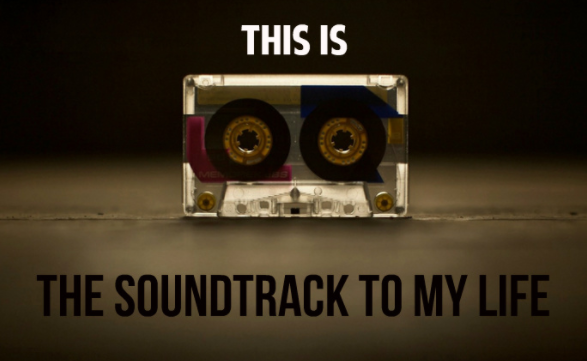 Name:_________________________________________________ExpectationLevel 1Level 2Level 3 Level 4C3.1 identify and describe some of the key influences of music within contemporary cultureStudent demonstrates limited ability to show the importance of music in his/ her life and in a movie soundtrackStudent demonstrates some ability to show the importance of music in his/ her life and in a movie soundtrackStudent demonstrates considerable ability to show the importance of music in his/ her life and in a movie soundtrackStudent demonstrates excellent ability to show the importance of music in his/ her life and in a movie soundtrack3.4 produce a variety of media texts for specific purposes and audiences, using appropriate forms, conventions, and techniquesStudent demonstrates limited ability to create a detailed song list and a cd cover for a soundtrack of his or her lifeStudent demonstrates some ability to create a detailed song list and a cd cover for a soundtrack of his or her lifeStudent demonstrates considerable ability to create a detailed song list and a cd cover for a soundtrack of his or her lifeStudent demonstrates excellent ability to create a detailed song list and a cd cover for a soundtrack of his or her life3.8 produce pieces of published work to meet identified criteria based on the expectations Student demonstrates limited ability to describe why songs were chosen to accompany 5-10 specific events in his or her lifeStudent demonstrates some ability to describe why songs were chosen to accompany 5-10 specific events in his or her lifeStudent demonstrates considerable ability to describe why songs were chosen to accompany 5-10 specific events in his or her lifeStudent demonstrates excellent ability to describe why songs were chosen to accompany 5-10 specific events in his or her life